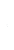 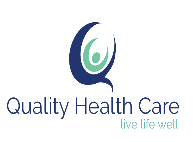 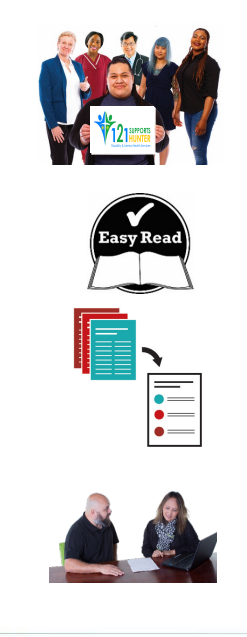 WHAT IS A CONSENT FORM?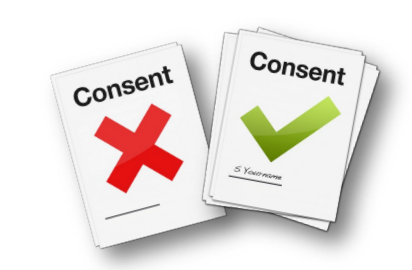               HOW DO I USE THIS CONSENT FORM?

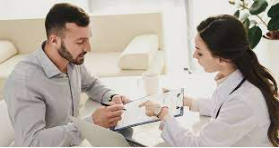 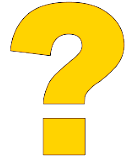 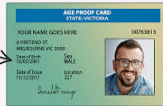 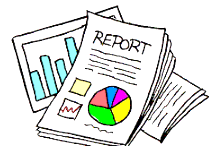 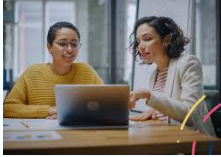 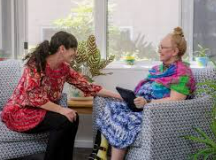 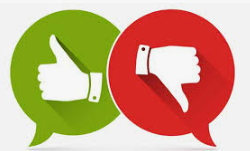 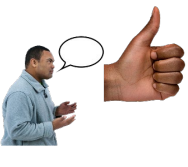 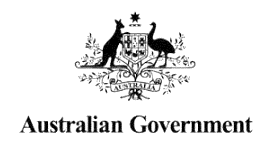 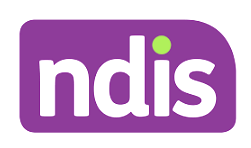 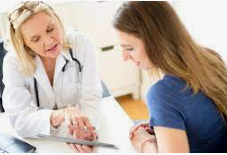 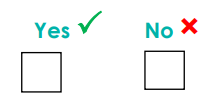 SIGNATURE PAGE 
This is where staff sign                                                 Date 

---------------------------------------            --------------------------------------------------
Staff write their full name in clear letters. For example, ‘John Smith’.This is where you sign:                                                 Date

----------------------------------------            --------------------------------------------------
Write your full name in clear letters. For example, ‘John Smith’.
If your guardian answered the question:
This is where guardians sign                                         Date

----------------------------------------            ---------------------------------------------------
Your guardian writes how they know you. For example, they might be your sister.

-----------------------------------------------------------------------------------------------------